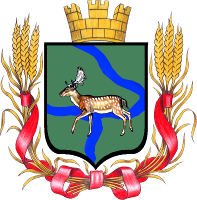 Администрация Еланского городского поселения Еланского муниципального района Волгоградской области __________________________________________________________ПОСТАНОВЛЕНИЕ      27  декабря  2016 года  № 436Об утверждении перечня объектов, в отношении которых планируется заключение концессионных соглашенийРуководствуясь п. 3 ст. 4 Федерального закона от 21.07.2005 г. №115-ФЗ «О концессионных соглашениях», Федеральным законом от 06.10.2003 № 131-ФЗ «Об общих принципах организации местного самоуправления в Российской Федерации», Уставом  Еланского городского поселения Еланского муниципального района Волгоградской областиПОСТАНОВЛЯЮ:Утвердить перечень объектов,  в отношении которых планируется заключение концессионных соглашений, согласно Приложению 1.Утвердить порядок получения копии отчета о техническом обследовании объектов водоотведения, в отношении которых планируется заключение концессионных соглашений, согласно Приложению 2.Данное Постановление разместить в сети «Интернет» на официальном сайте Российской Федерации www.torgi.gov.ru и опубликовать на официальном сайте администрации Еланского городского поселения по адресу http://adm-elan.ru в течение трех дней.   Настоящее постановление вступает в силу с момента его подписания.Контроль  исполнения постановления оставляю за собой.Глава Еланскогогородского поселения                                                         Н.А.СавинПриложение 1к Постановлению  администрации Еланскогогородского поселенияот 27   декабря 2016 года №  436               Перечень объектов коммунальной инфраструктуры, находящихся в муниципальной собственности Еланского городского поселения Еланского  муниципального района Волгоградской области, в отношении которых планируется заключение концессионного соглашенияПриложение 2к Постановлению  администрации Еланскогогородского поселенияот 27    декабря 2016 года №  436             Порядокполучения копии отчета о техническом обследовании объектов коммунальной инфраструктуры, в отношении которых планируется заключение концессионных соглашений1. Копия отчета о техническом обследовании объектов коммунальной инфраструктуры, в отношении которых планируется заключение концессионных соглашений, предоставляется администрацией Еланского городского поселения Еланского муниципального района Волгоградской области по письменному запросу заинтересованного лица в десятидневный срок со дня получения запроса.№ п/пНаименование объектаМесто нахождениеГод ввода в эксплуатациюПравоустанавливающие документы1. Объекты теплоснабжения1. Объекты теплоснабжения1. Объекты теплоснабжения1. Объекты теплоснабжения1. Объекты теплоснабжения1Котельная №1(S = 699,9 кв.м.)Волгоградская обл., п. Елань, ул. Ленинская. 70А1965 г., 1970 г.Свидетельство о регистрации права собственности 34-АБ №790614 от 27.11.2015 г.2Котельная №2 (S=125,4 кв. м.)Волгоградская обл., п. Елань, ул. Гоголя, д. 171970 г.Свидетельство о регистрации права собственности 34-АБ №790534 от 12.11.2015г.3Котельная №3 (S=61,7 кв. м.)Волгоградская обл., п. Елань, Микрорайон, 2Д2005 г.Свидетельство о регистрации права собственности  34-АБ №790727 от 02.12.2015 г.4Котельная №4 (S=49 кв. м)Волгоградская обл., п. Елань, ул. Варшавская, 26Ж2005 г.Свидетельство о регистрации права собственности  34-АБ №790957 от 15.12.2015 г.5Теплотрасса котельной №1  Протяженность 2568,16мМатериал – металлические.ø57-101,36м; ø76-61м; ø89-264,97м; ø102 -804,93м; ø159-202,04м; ø253-945,68м; ø319 -188,18м. Смотровых колодцев – 61 шт.Волгоградская обл., п. Елань ул. Ленинская 70А1986 г.Свидетельство о регистрации права собственности  34-34/010-34/032/010/2016-90/1   № 021345  от 03.02.16 г.6Теплотрасса котельной №2Протяженность 1397,96мМатериал – металлические. Воздушная на эстакадах 182,53; подземная – 1215,43.ø57-44,97м; ø76 – 25,55м; ø102 – 967,86; ø159 – 359,58м. Смотровых колодцев – 31, вводов 5 шт.Волгоградская обл., п. Елань ул. Гоголя 171982 г.Свидетельство о регистрации права собственности  34-34/010-34/032/010/2016-89/1   № 021344  от 03.02.16 г.7Теплотрасса котельной №3Протяженность1509,9м. Подземная.  Материал – металлические. ø76 – 136,96м; ø102-630,92м; ø159 -742,02м. Смотровых колодцев – 21, вводов 18 шт.Волгоградская обл., п. Елань Микрорайон 2Д1978 г.Свидетельство о регистрации права собственности  34-34/010-34/032/010/2016-88                                                                                                                                                                                                                                                                                                                                                                                                                                                                                                                                                                                                                                                                                                                                                                                                                                                                                                                                                                                                                                                                                                                                                                                                                                                                                                                                                                                                                                                                                                                                                                                                                                                                                                                                                                                                                                                                                                                                                                                                                                                                                                                                                                                                                                                                                                                                                                                                                                                                                                                                                                                /1   № 021592  от 03.02.16 г.8Теплотрасса котельной №4 Протяженность 128,98м. Материал – металлические. ø57- 45,8м; ø 89- 30,44м; ø102- 53,46м. Смотровых колодцев – 3 шт.Волгоградская обл., п. Елань ул. Варшавская 26Ж1979 г.Свидетельство о регистрации права собственности  34-34/010-34/032/010/2016-174/1 от 24.02.2016 г. №0214232. Объекты водоотведения2. Объекты водоотведения2. Объекты водоотведения2. Объекты водоотведения2. Объекты водоотведения1Наружные канализационные сети микрорайон, самотечная, Протяженность 1425,95м. Материал – чугун.  Ø  -304,8мØ  -949,15мØ  – 172,0м. Смотровых колодцев – 67. Волгоградская обл., п. Елань, Микрорайон.34-АБ №209430 от 11.06.20132Наружные канализационные сети (ул. Выпускная) Протяженность 1500 м. Материал – чугун. Ø  -1500мсмотровых колодцев – 1 шт.Волгоградская обл., п. Елань34-АА №689304 от 17.04.20123Наружные канализационные сети (ул. Терновского). Протяженность 810 м. Материал – чугун.  Ø  -810м  Смотровых колодцев 29 шт.Волгоградская обл., п. Елань, ул.Терновского1981 г.34-АБ  № 209428 от 11.06.20133. Объекты водоснабжения3. Объекты водоснабжения3. Объекты водоснабжения3. Объекты водоснабжения3. Объекты водоснабжения1Водозабор Центральный  6 скважин, 1 башня Волгоградская обл., п.Елань, ул. Волгоградская, 1551972-1987г.г.Свидетельство №109616 запись о регистрации №34-34/010-34/032/010/2016-367/1 от 06.04.2016 г.2Водопроводная сеть водозабора ЦентральныйВолгоградская обл., п. Еланьс 1958г.Свидетельство №109795 от 23.04.20163Водозабор Микрорайона, 2 скважиныВолгоградская обл., п. Елань ул. Вокзальная, 2АЗапись о регистрации 34-34/010-34/032/015/2016-65/1 от 01.08.20164Водопроводная сеть водозабора МикрорайонВолгоградская обл., п. Елань ул. Вокзальная, 2АЗапись о регистрации №34-34/010-34/032/015/2016-61/1 от 01.08.2016 г.5Водозабор  Путь к коммунизму (речной водозабор)Волгоградская обл., п. Елань ул. Мичурина, 258А1988 г.Поставлено на учет к качестве бесхозяйного 09.08.2016 г.6Водозабор  Путь к коммунизму, 2 скважины. Металлическая труба d 1.5м, сверху колодец из ж/б колец с металлической крышкой гл.2,9м,  d  – 212м.Металлическая труба d 1.5м, сверху колодец из ж/б колец с металлической крышкой гл.2,7м,  d  – 212м.Волгоградская обл., п. Елань 150 м северо-западнее р.п. ЕланьЗапись о регистрации 34-34/010-34/032/015/2016-60/1 от 01.08.2016 г.7Водопроводные сети водозабора Путь к коммунизмуВолгоградская обл., п. ЕланьСвидетельство №109616 запись о регистрации №34-34/010-34/032/010/2016-367/1 от 06.04.2016 г.8Водозабор п. Красный1 скважина. Металлическая труба d 3.25м от 00 до 50м, d 2.19м от 50м до 170м.  Сверху  колодец из ж/б колец гл.2,25м, d 1м – 170мВолгоградская обл., п. Еланский район, п. Красный,  примерно в 150 метров по направлению на северо-запад от п. Красный1973Свидетельство о госуд. Регистрации права от 28.04.2016 г рег. №34-34/010-34/032/010/2016-557/1 № свид 1098579Водопроводная сеть п. КрасныйПротяженность – 1331 м.Полиэтø110-92м; полиэт. ø 90-154,3м; полиэт. ø 25-50м; асбест ø 110-1034,7мВолгоградская обл., п. Еланский район, п. Красный1980гСвидетельство о госуд. Регистрации права от 11.04.2016 г рег. №34-34/010-34/032/010/2016-405/1 № свид 10949010Водозабор Авангард1 скважина Металлическая труба d 1м, сверху колодец из ж/б колец гл. 2,5м,  d1м – 203мВолгоградская обл., п. Елань,  примерно в 50 метров по направлению на запад от ориентира р.п. Елань учебный полигон ПУ-521986 г.Свидетельство о регистрации права собственности 34АБ №236537  от 19.10.2010г11Водопроводные сети водозабора АвангардВолгоградская обл., п. ЕланьЗапись о регистрации 34-34/010-34/032/015/2016-66/1 от 01.08.2016 г.12Водозабор Железной дороги1 скважина Асбестовая труба d - 1,6м, сверху колодец из ж/б колец гл. 2,3м, d 2м – 80м.Водоразбег –чугунная труба 2,5мВолгоградская обл., п. Елань1988Поставлен на учет в качестве бесхозяйного 17.05.2016 г.13Водопроводная сеть СХТПротяженность 666,15м.Ø 63мм-Ø 50мм-Ø 90мм-216,25мВолгоградская обл., п. Елань, Усадьба СХТ1977-1978 г.г.Свидетельство о регистрации права собственности от 23.07.13г. 34 АБ № 09018414Водопроводная сеть водозабора АТППротяженность 2780 мПХВ Ø 40мм-ПХВ Ø 90мм-ПХВ Ø 110мм-1067,09мСталь dØ 50мм-859,8мВолгоградская обл., п. Елань1980 г.Свидетельство о регистрации права собственности 34-АБ №523733 от 12.11.14г15Водопроводная сеть водозабора Мясокомбинат  Протяженность 1227 м.Волгоградская обл., Еланский р-он, р.п. ЕланьЗапись о регистрации 34-34/010-34/032/015/2016-63/1 от 01.08.2016 г.16Водозабор Мясокомбинат  1 скважина Метал.труба d 168мм, сверху трубчатый колодец гл. 2,55м, d 1,2м – 45м    Волгоградская обл. Еланский р-он р.п. Елань  мясокомбинат в 205км от жел. Дорожной станции Елань, на левом склоне р. Терса1968 г.Запись о регистрации 34-34/010-34/032/015/2016-543/2 от 02.11.2016 г.17Водопроводная сеть водозабора ул. Комарова  Протяженность 1142 м ПВХ  Ø 63мм-133,5 м; Сталь Ø 50мм-433,5 м Смотровых колодцев -2Волгоградская обл., Еланский р-он, р.п. Елань1990 г.Запись о регистрации 34-34/0140-34/032/015/2016-65/1 от 01.08.2016 г. (567 м протяженность по техпаспорту)18Водозабор СХТ 1 скважина Обсадная металлическая 212м; колодец бетонный 2шт.Волгоградская обл. Еланский р-н р.п. Елань ул. Усадьба СХТ д. 331977 г.Поставлен на учет в качестве бесхозяйного  09.08.2016 г.19Водозабор Водонапорная скважина Волгоградская обл. Еланский р-н р.п. Елань ул. Первомайская 1  1988Запись о регистрации 34-34/010-34/032/015/2016-443/1 от 14.10.2016 г.20Водозабор Терновского 1  скважина Глубина 212 мВолгоградская обл. Еланский р-н р.п. Елань ул. Современная 3А   Поставлено на учет к качестве бесхозяйного 26.08.2016 г.21Водозабор РЭС Водонапорная башня2 скважины.Металлическая  труба d 1,18м, сверху колодец из ж/б колец гл.2,6м,  d 1м – 210мВолгоградская обл. р.п. Елань, Северная окраина р.п. Елань1977Поставлено на учет к качестве бесхозяйного 05.07.2016 г.22Водопроводная сеть водозабора Ж.Д. Протяженность 3442 м.Волгоградская обл. Еланский р-он р.п. Елань  Поставлен на учет в качестве бесхозяйного 09.08.16г.23Водозабор АТП  Скважина обсадная метал. –  Ø 219 -134м;  Ø 168 -76 м. колодец –бетонный 2м; вод.башня метал. высота 17мВолгоградская обл., р.п. Елань, ул. В. Пономарева, 15В1990 г.Поставлен на учет в качестве бесхозяйного 27.06.2016г.24Водозабор Усадьба Плодосовхоз1 скважина, глубина 17 0мВолгоградская обл. Еланский р-он, приммерно 1600 м по направлению на северо-запад от р.п. Елань1979 г.Поставлен на учет в качестве бесхозяйного 01.06.16г.25Водопроводная сеть водозабора Усадьба ПлодосовхозПротяженность 1393 м.1986 г.Поставлен на учет в качестве бесхозяйного 26.08.16г.